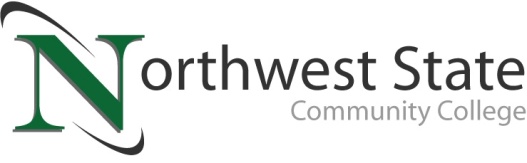 Date: May 17, 2023	Contact: Jim Bellamy, 419.267.1267 jbellamy@NorthwestState.eduNSCC RECOGNIZES NURSING GRADUATES AT PINNING CEREMONYARCHBOLD, OHIO –Northwest State Community College recognized its Nursing graduates at a recent pinning ceremony in the following areas: Practical Nursing (PN) and Registered Nursing (RN). The pinning ceremony took place on Saturday, May 13th on the Archbold campus, prior to Spring Commencement.Graduates of the nursing programs are eligible to take the National Council Licensure Exam (NCLEX) and enter directly into the workforce, or they may transfer their credits for additional study. During the ceremony, the College recognized four students for induction into the Alpha Delta Chapter of the Alpha Delta Nu Nursing Honor Society. In order to qualify, students must maintain a minimum 3.0 grade point average, with at least a B in all nursing classes. Northwest State congratulates the following students for completing these healthcare programs:Practical Nursing:Defiance County: Emily Imber (Ney), Erin Scantlen (Mark Center), Cassandra Weisner (Defiance)Fulton County: Monica Nofziger (Swanton), Morgan Todd (Wauseon)Henry County: Alexis Chamberlain (Liberty Center)Hillsdale (MI) County: Jenny Johnson (Hillsdale)Paulding County: Abbie English (Paulding)Williams County: Janice Ames (Pioneer), Kaylee Fleagle (West Unity), Jayme Kunkel (Montpelier), Aryah Ruoff (Edgerton), Hailey Ward (Bryan)Registered Nursing:Defiance County: Chastity Bostic (Sherwood), Marisa Gilmore* (Defiance), Katrina Miller (Defiance), Caitlin Moore (Defiance), Rachel Sharp (Defiance)Fulton County: Brittany Boysel* (Archbold), Mikayla Graber (Wauseon)Henry County: Alexis Brown (Holgate), Rachel Nickels* (Deshler), Faith Vance (Hamler)Lucas County: Monique Chatman* (Toledo)Paulding County: Miriam Sinn (Haviland)Williams County: Julia Beal (Bryan), Makenzie Cadwell (Stryker), Rhonda Cook (Montpelier), Sean Wheeler (Stryker)Names with a * denote Alpha Delta Nu honors recipient###Northwest State Community College is an accredited two-year, state-assisted institution of higher education that has served northwest Ohio since 1969. Northwest State is committed to providing a quality, affordable education with personal attention and small class sizes.  The College offers associate degrees with numerous transfer options, short-term certificate programs, and workforce training programs designed to meet the needs of local businesses and industries. For more information, visit NorthwestState.edu or call 419.267.5511.FOR MEDIA ONLY: For quick reference, all media photos are available at https://northweststate.smugmug.com/20230513-Nursing-pinning-ceremony-MEDIA/